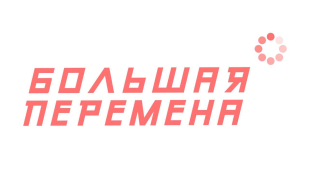 30 апреля 2020Стартовал новый этап конкурса 
для школьников «Большая перемена»В четверг, 30 апреля, на сайте БольшаяПеремена.онлайн открылся доступ 
к новому этапу всероссийского конкурса для школьников «Большая перемена». Конкурс стартовал 28 марта. Участие в нем принимают уже более 120 тысяч школьников 8-10 классов. Присоединиться к конкурсу и начать тестирование старшеклассники могут до 23 июня, все задания будут доступны. После дистанционного этапа конкурсантов ждет мотивационное задание и работа с кейсами, а затем – очные соревнования и финал, который состоится в октябре.«Новый этап конкурса – «Представь себя». Участникам предстоит рассказать о своих интересах, качествах и сильных сторонах. Задание состоит из двух частей: короткого эссе с обоснованием, почему конкурсант выбрал тот или иной вызов из девяти предложенных, и презентации себя. Формат выполнения презентации ограничивается лишь фантазией самого школьника. Можно записать танец на видео, написать сценарий для фильма, представить свой исследовательский проект в графиках и таблицах или презентовать бизнес-идею», – рассказал генеральный директор АНО «Россия – страна возможностей» Алексей Комиссаров.Также в рамках этого этапа участники смогут выполнить дополнительные задания: рассказать о своих добрых поступках и пройти тест на эрудицию.Директор проекта «ПроеКТОриЯ» Светлана Патрикеева сообщила, что при прохождении этапа «Представь себя» конкурсанты смогут воспользоваться рекомендациями, которые получили во время тестирования. «А ещё это возможность совершить путешествие в будущее и постараться понять, кем ты видишь себя через несколько лет. Ведь, помимо демонстрации собственных навыков и знаний, участникам нужно будет написать небольшое эссе и рассказать, как выбранное направление конкурса поможет им реализоваться в жизни», – добавила Светлана Патрикеева.Этап «Представь себя» открывается участникам после прохождения трех тестов, каждый из которых спроектирован в игровой форме. Их задача – подобрать те испытания, которые позволят максимально раскрыть потенциал участников в ходе всего конкурса.Первый из трех тестов дистанционного этапа – «Твой код» – стартовал 31 марта и помогает определить личностные особенности и черты характера человека, зоны комфорта и сильные качества для разных видов деятельности. Второй тест – «Твой вектор» – выявляет подходящие направления для дальнейшего профессионального развития школьников. В третьем тесте ребятам предстоит выбрать любимые школьные предметы, перечислить личные качества и предпочтительные условия будущей работы, а также цели и ценности, которые для них важны. В основе этого теста лежит система онлайн-тренажёра «Примерочная профессий», который был запущен на форуме «ПроеКТОриЯ» в ноябре 2019 года.По результатам тестирования школьник узнает, какой из девяти вызовов конкурса подходит ему больше всего. Все следующие задания «Большой перемены» участникам предстоит выполнять в рамках одного из 9 направлений: «Твори!», «Сохраняй природу!», «Меняй мир вокруг!», «Будь здоров!», «Создавай будущее!», «Расскажи о главном!», «Делай добро!», «Познавай Россию!», «Помни!».После этапа «Представь себя» участникам конкурса предстоит этап решения кейсов, а затем – очные полуфиналы, которые пройдут во всех федеральных округах. Всего с 20 июля по 14 сентября пройдет 18 очных испытаний, а финал состоится в Москве октябре текущего года.Цель конкурса «Большая перемена» – дать возможность каждому подростку проявить себя, найти свои сильные стороны, которые нередко сложно разглядеть с помощью традиционных инструментов, таких как оценка успеваемости или олимпиады. В полуфиналы конкурса выйдут 6000 школьников, финалистами станут 1200 человек, а победителями 300 учащихся 8-9 классов и 300 10-классников. Всего с 20 июля по 14 сентября пройдет 18 очных испытаний, а финал состоится в октябре текущего года.Наставниками конкурсантов выступят профессионалы в сфере науки и технологий, бизнеса, искусства и медиа. Участники смогут получить рекомендации от эксперта того тематического направления, которое они выберут. А в качестве наставников для выполнения задач на определенном этапе конкурса учащиеся смогут привлечь своих школьных учителей.Учащиеся 10-х классов получат денежный приз в размере 1 миллиона рублей, который они смогут направить на оплату обучения, а в случае поступления на бюджетное отделение – на ипотеку или бизнес-стартап; до 5 баллов к портфолио достижений для поступления в вуз.Учащиеся 8-9 классов премируются суммой в 200 тысяч рублей. Эти средства могут быть израсходованы на дополнительное образование и приобретение образовательных гаджетов.Все финалисты конкурса получат путевки в «Артек», один из передовых образовательных центров страны. 20 лучших школ смогут получить финансовую поддержку (по 2 миллиона рублей) для создания образовательных возможностей и технического оснащения.Конкурс проходит по 9 тематическим направлениям: новые медиа («Расскажи о главном!»), искусство и творчество («Я творю!»), экология («Сохраняй природу!»), среда обитания («Меняй мир вокруг!»), здоровый образ жизни («Будь здоров!»), наука и технологии («Создавай будущее!»), добро («Делай добро!»), путешествия и туризм («Познавай Россию!»), историческая память («Помни!»).Организаторами конкурса «Большая перемена» выступают АНО «Россия – страна возможностей», «Роспатриотцентр», проект «ПроеКТОриЯ» и Российское движение школьников. Партнеры «Большой перемены» – Сбербанк России, Mail.ru Group («ВКонтакте»). Конкурс проходит при поддержке Министерства просвещения РФ и Федерального агентства по делам молодежи.КОНТАКТЫ ДЛЯ СМИ:Ольга Кузнецова + 7 (962) 989-83-37press@bolshayaperemena.org